DELIBERAÇÃO PLENÁRIA Nº 381/2023O CONSELHO DE ARQUITETURA E URBANISMO DO ESTADO DO PIAUÍ – CAU/PI no uso das competências que lhe confere o inciso I do art. 34 da Lei 12.378/2010 e art. 35 do Regimento Interno do CAU/PI, reunido ordinariamente em Teresina-PI, por videoconferência, dia 28 de março de 2023, após o assunto em epígrafe, eConsiderando a Decisão da Comissão de Ética, Ensino e Exercício Profissional - CEEEP, de 19 de dezembro de 2022;Considerando a nomeação da Conselheira Karenina Cardoso Matos, como relatora do Processo, para emissão de relatório e voto fundamentado;Considerando o voto da relatora: “Trata-se de recurso contra decisão do Comissão de Ética, Ensino e Exercício Profissional, que decidiu pelo arquivamento do processo. A recorrente argumenta, no recurso, que integrantes do CAU, depois da decisão da CEEEP manifestaram publicamente, pelo Instagram, apoio à recorrida. A situação objeto da reclamação e do recurso trata da esfera privada e não profissional entre a recorrente e a recorrida. Portanto, órgão eventualmente competente é o poder judiciário, cível ou criminal. Este órgão disciplinar da atividade profissional de arquitetos e urbanistas, portanto, salvo melhor juízo, é incompetente para julgar os eventos relatados na denúncia. Sobre a eventual manifestação de integrantes do CAU à recorrente, a recorrida não demonstrou nenhum caso de suspeição ou impedimento. Ressaltasse a autonomia e independência do CEEEP em relação aos outros órgãos e integrantes do CAU. PARECER: Pelos motivos apresentados acima, o parecer é pelo não provimento do recurso”DELIBEROU:Aprovar o relatório e voto fundamentado da relatora, conselheira Karenina Cardoso Matos, referente ao Processo Administrativo nº 447/2021..Esta Deliberação entrará em vigor nesta data.Com 05 (cinco) votos favoráveis, 00 (zero) contrários, 00 (zero) abstenção e 03 (três) ausências.Teresina, 28 de março de 2023.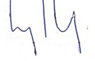 WELLINGTON CAMARÇOPresidente do CAU/PIINTERESSADODENÚNCIA PROTOCOLADAPROCESSO447/2021 (SICCAU 1413574)ASSUNTORELATÓRIO E VOTO FUNDAMENTADO DA RELATORA CONS. TITULAR KARENINA CARDOSO MATOS